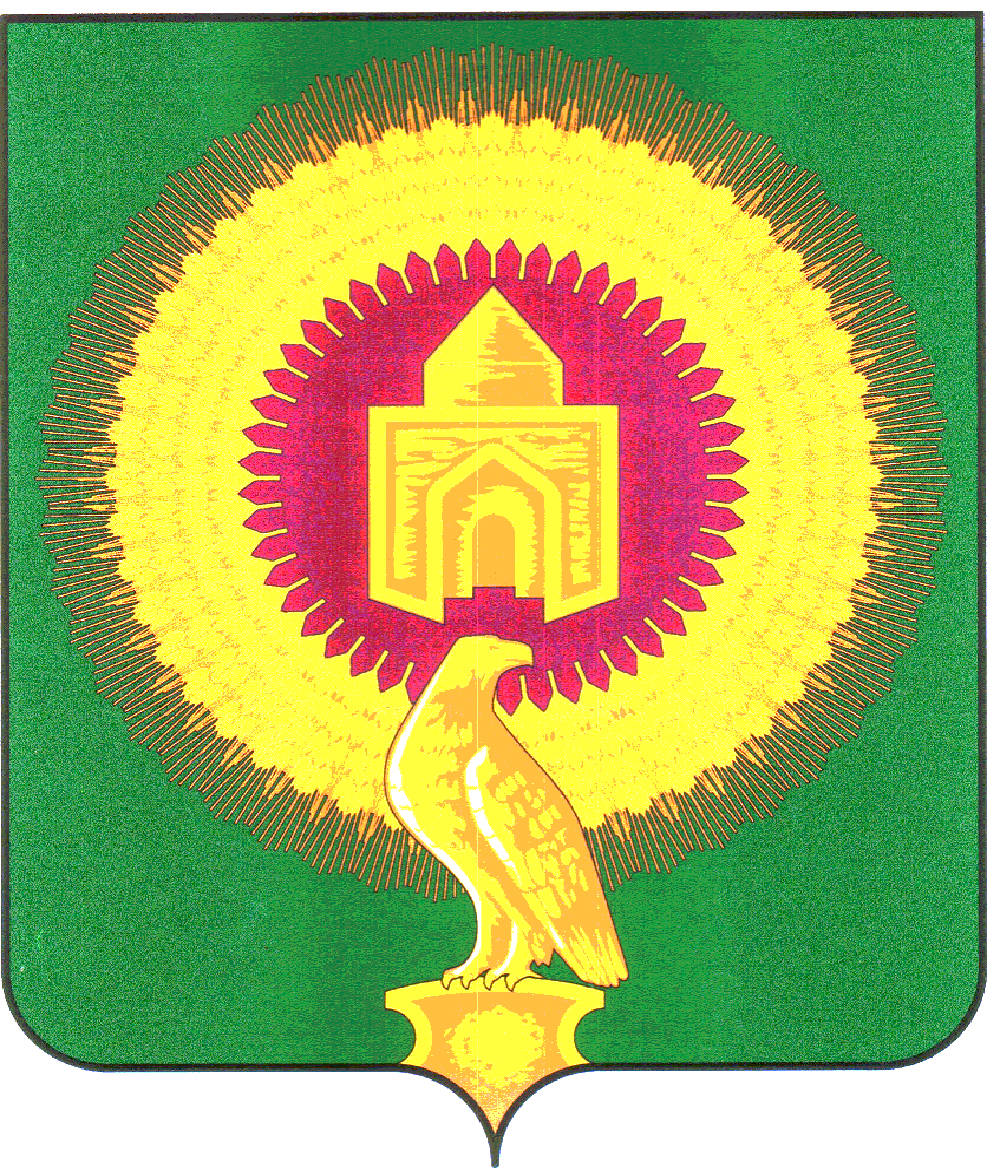 СОВЕТ ДЕПУТАТОВНОВОУРАЛЬСКОГО СЕЛЬСКОГО ПОСЕЛЕНИЯВАРНЕНСКОГО МУНИЦИПАЛЬНОГО РАЙОНАЧЕЛЯБИНСКОЙ ОБЛАСТИРЕШЕНИЕот   1 декабря  2021 года                            №  20О внесении изменений и дополнений в бюджет Новоуральского сельскогопоселения на 2021 год и на плановый период 2022 и 2023 годовСовет депутатов Новоуральского сельского поселения РЕШАЕТ:1. Внести в бюджет Новоуральского сельского поселения на 2021 год и на плановый период 2022 и 2023 годов, принятый Решением Совета депутатов Новоуральского сельского поселения Варненского муниципального района Челябинской области от 25 декабря 2020 года № 37 (с изменениями от 15 января 2021 года № 01, от 08 апреля 2021 года № 05;, от 06 июля 2021 года № 11, от 11 октября 2021 года № 15) следующие изменения:1) в статье 1:в пункте 1 пп.1 слова «в сумме 26445,64 тыс. рублей» заменить на слова «в сумме 28765,92 тыс. рублей», слова «в сумме 23271,64 тыс. рублей» заменить на слова «в сумме 24261,91 тыс. рублей»;в пункте 1 п.п. 2 слова «в сумме 26927,66 тыс. рублей» заменить на слова «в сумме 29247,94 тыс. рублей»;2) Приложение 4 изложить в новой редакции (приложение 1 к настоящему решению);3) Приложение 6 изложить в новой редакции (приложение 2 к настоящему решению);2. Настоящее Решение вступает в силу со дня его подписания и обнародования.Глава Новоуральского сельского поселения                 ____________          Е.Н. ЯкимецПредседатель совета депутатовНовоуральского сельского поселения                              ___________           И.А.ЗахароваПриложение 1к решению «О внесении изменений и дополненийв бюджет Новоуральского сельского поселенияна 2021 год и на плановый период 2022 и 2023 годов»от  1 декабря  2021 года № 20Приложение 4к решению «О бюджете Новоуральского сельского поселенияна 2021 год и на плановый период 2022 и 2023 годов»от 25 декабря 2020 года № 37Распределение бюджетных ассигнований по разделам, подразделам, целевым статьям, группам видов расходов бюджета Новоуральского сельского поселенияза 2021 года	       (тыс. руб.)Приложение 2к решению «О внесении изменений и дополненийв бюджет Новоуральского сельского поселенияна 2021 год и на плановый период 2022 и 2023 годов»от  1  декабря  2021 года № 20Приложение 6к решению «О бюджете Новоуральского сельского поселенияна 2021 год и на плановый период 2022 и 2023 годов»от 25 декабря 2020 года № 37Ведомственная структура расходов бюджета Новоуральского сельского поселения за 2021 года	        (тыс. руб.)Наименование показателяКБККБККБККБКСуммаНаименование показателяРазделПодразделКЦСРКВРСумма123456ВСЕГО:29 247,94ОБЩЕГОСУДАРСТВЕННЫЕ ВОПРОСЫ013 758,61Функционирование высшего должностного лица субъекта Российской Федерации и муниципального образования0102667,60Глава муниципального образования01029900420301667,60Расходы на выплаты персоналу в целях обеспечения выполнения функций государственными (муниципальными) органами, казенными учреждениями, органами управления государственными внебюджетными фондами01029900420301100667,60Функционирование Правительства Российской Федерации, высших исполнительных органов государственной власти субъектов Российской Федерации, местных администраций01042 234,81Центральный аппарат010499004204012 229,81Расходы на выплаты персоналу в целях обеспечения выполнения функций государственными (муниципальными) органами, казенными учреждениями, органами управления государственными внебюджетными фондами01049900420401100936,56Закупка товаров, работ и услуг для обеспечения государственных (муниципальных) нужд010499004204012001 265,78Межбюджетные трансферты0104990042040150027,48Уплата налога на имущество организаций, земельного и транспортного налога государственными органами010499089204015,00Иные бюджетные ассигнования010499089204018005,00Обеспечение деятельности финансовых, налоговых и таможенных органов и органов финансового (финансово-бюджетного) надзора0106760,80Центральный аппарат01069900420401760,80Расходы на выплаты персоналу в целях обеспечения выполнения функций государственными (муниципальными) органами, казенными учреждениями, органами управления государственными внебюджетными фондами01069900420401100760,80Другие общегосударственные вопросы011395,41Подготовка технических и кадастровых паспортов на недвижимое и движимое имущество0113390003901И28,55Закупка товаров, работ и услуг для обеспечения государственных (муниципальных) нужд0113390003901И20028,55Формирование муниципальной собственности (жилых и нежилых помещений, зданий, земельных участков и иных основных средств), проведение ремонтных, восстановительных работ объектов муниципальной собственности0113390003904И14,00Закупка товаров, работ и услуг для обеспечения государственных (муниципальных) нужд0113390003904И20014,00Выполнение других обязательств государства0113990092030052,86Закупка товаров, работ и услуг для обеспечения государственных (муниципальных) нужд0113990092030020052,31Капитальные вложения в объекты государственной (муниципальной) собственности011399009203004000,55НАЦИОНАЛЬНАЯ ОБОРОНА02229,10Мобилизационная и вневойсковая подготовка0203229,10Осуществление полномочий по первичному воинскому учету на территориях, где отсутствуют военные комиссариаты02034630051180229,10Расходы на выплаты персоналу в целях обеспечения выполнения функций государственными (муниципальными) органами, казенными учреждениями, органами управления государственными внебюджетными фондами02034630051180100226,45Закупка товаров, работ и услуг для обеспечения государственных (муниципальных) нужд020346300511802002,65НАЦИОНАЛЬНАЯ БЕЗОПАСНОСТЬ И ПРАВООХРАНИТЕЛЬНАЯ ДЕЯТЕЛЬНОСТЬ0389,00Защита населения и территории от чрезвычайных ситуаций природного и техногенного характера, пожарная безопасность031089,00Закупка первичных средств пожаротушения, оборудование пожарных щитов, проверка и перезарядка огнетушителей0310250002501И35,00Закупка товаров, работ и услуг для обеспечения государственных (муниципальных) нужд0310250002501И20035,00Обеспечение первичными мерами пожарной безопасности0310250002504И54,00Закупка товаров, работ и услуг для обеспечения государственных (муниципальных) нужд0310250002504И20054,00НАЦИОНАЛЬНАЯ ЭКОНОМИКА042 577,70Дорожное хозяйство (дорожные фонды)04092 577,70Содержание улично-дорожной сети и искусственных сооружений Варненского муниципального района040918000180012 168,26Закупка товаров, работ и услуг для обеспечения государственных (муниципальных) нужд040918000180012002 168,26Мероприятия по совершенствованию движения пешеходов и предупреждению аварийности с участием пешеходов04092400024002409,44Закупка товаров, работ и услуг для обеспечения государственных (муниципальных) нужд04092400024002200409,44ЖИЛИЩНО-КОММУНАЛЬНОЕ ХОЗЯЙСТВО059 241,11Жилищное хозяйство050127,74Оплата взносов за капитальный ремонт многоквартирных домов на территории Варненского муниципального района0501096000900127,74Закупка товаров, работ и услуг для обеспечения государственных (муниципальных) нужд0501096000900120027,74Коммунальное хозяйство050260,35Коммунальное хозяйство0502990050200060,35Закупка товаров, работ и услуг для обеспечения государственных (муниципальных) нужд0502990050200020060,35Благоустройство05032 383,23Освещение населённых пунктов0503800008001И1 366,74Закупка товаров, работ и услуг для обеспечения государственных (муниципальных) нужд0503800008001И2001 366,74Обслуживание и ремонт сетей уличного освещения0503800008002И266,19Закупка товаров, работ и услуг для обеспечения государственных (муниципальных) нужд0503800008002И200266,19Приобретение ламп уличного освещения0503800008003И39,69Закупка товаров, работ и услуг для обеспечения государственных (муниципальных) нужд0503800008003И20039,69Содержание детских площадок0503800008005И246,00Закупка товаров, работ и услуг для обеспечения государственных (муниципальных) нужд0503800008005И200246,00Прочие мероприятия по благоустройству0503800008006И114,89Закупка товаров, работ и услуг для обеспечения государственных (муниципальных) нужд0503800008006И200114,89Расходы на прочие мероприятия по благоустройству поселений05039906000500349,73Закупка товаров, работ и услуг для обеспечения государственных (муниципальных) нужд05039906000500200349,73Другие вопросы в области жилищно-коммунального хозяйства05056 769,79Ремонт водонапорных сетей05050910009001987,19Закупка товаров, работ и услуг для обеспечения государственных (муниципальных) нужд0505091000900120019,74Иные бюджетные ассигнования05050910009001800967,45Разработка проектов зон санитарной охраны05050910009002100,50Закупка товаров, работ и услуг для обеспечения государственных (муниципальных) нужд05050910009002200100,50Прочие работы по водоснабжению05050910009005150,00Иные бюджетные ассигнования05050910009005800150,00Модернизация систем теплоснабжения050509300090011 000,00Капитальные вложения в объекты государственной (муниципальной) собственности050509300090014001 000,00Разработка и корректировка схем теплоснабжения0505093000900216,50Закупка товаров, работ и услуг для обеспечения государственных (муниципальных) нужд0505093000900220016,50Подготовка к отопительному сезону050509301010003 285,55Закупка товаров, работ и услуг для обеспечения государственных (муниципальных) нужд05050930101000200335,55Иные бюджетные ассигнования050509301010008002 950,00Строительство газопроводов и газовых сетей050514200142031 229,06Капитальные вложения в объекты государственной (муниципальной) собственности050514200142034001 229,06Выполнение работ по внесению изменений в Генеральный план и Правила землепользования и застройки Варненского муниципального района050517000170011,00Закупка товаров, работ и услуг для обеспечения государственных (муниципальных) нужд050517000170012001,00ОХРАНА ОКРУЖАЮЩЕЙ СРЕДЫ06420,27Другие вопросы в области охраны окружающей среды0605420,27Создание и содержание мест (площадок) накопления твердых коммунальных отходов0605640G243120420,27Закупка товаров, работ и услуг для обеспечения государственных (муниципальных) нужд0605640G243120200420,27КУЛЬТУРА, КИНЕМАТОГРАФИЯ0812 491,01Культура080112 491,01Культура0801000000000020,59Расходы на выплаты персоналу в целях обеспечения выполнения функций государственными (муниципальными) органами, казенными учреждениями, органами управления государственными внебюджетными фондами0801000000000010020,59Организация деятельности клубных формирований0801630006301И9 697,79Расходы на выплаты персоналу в целях обеспечения выполнения функций государственными (муниципальными) органами, казенными учреждениями, органами управления государственными внебюджетными фондами0801630006301И1007 425,50Закупка товаров, работ и услуг для обеспечения государственных (муниципальных) нужд0801630006301И2002 272,29Обучение специалистов культурно - досуговых учреждений на курсах повышения квалификации и профессиональной подготовки0801630006302И2,00Закупка товаров, работ и услуг для обеспечения государственных (муниципальных) нужд0801630006302И2002,00Проведение текущего ремонта, поддержание зданий учреждений культуры в безопасном состоянии, комплексное оснащение клубов0801630006303И498,08Закупка товаров, работ и услуг для обеспечения государственных (муниципальных) нужд0801630006303И200498,08Уплата налога на имущество организаций, земельного и транспортного налога учреждениями культуры0801630006389И34,83Иные бюджетные ассигнования0801630006389И80034,83Субсидия учреждениям культуры на проведение мероприятий в сфере культуры и искусства0801630016300176,20Расходы на выплаты персоналу в целях обеспечения выполнения функций государственными (муниципальными) органами, казенными учреждениями, органами управления государственными внебюджетными фондами0801630016300110076,20Софинансирование расходных обязательств муниципальных образований Челябинской области, возникающих при осуществлении органами местного самоуправления муни-ципальных образований полномочий по решению вопросов местного значения, ос-нованных на инициативных проектах, вне-сенных в местную администрацию в соот-ветствии с Федеральным законом от 20 ию-ля 2020 года № 236-ФЗ «О внесении изме-нений в Федеральный закон «Об общих принципах организации местного само-управления в Российской Федерации» (МУК "Новоуральская ЦКС" ремонтные работы в ДК п.Правда)0801990009960Q2 161,51Закупка товаров, работ и услуг для обеспечения государственных (муниципальных) нужд0801990009960Q2002 161,51СОЦИАЛЬНАЯ ПОЛИТИКА10204,26Социальное обеспечение населения1003204,26Осуществление мер социальной поддержки граждан, работающих и проживающих в сельских населенных пунктах и рабочих поселках Челябинской области10032820028380204,26Расходы на выплаты персоналу в целях обеспечения выполнения функций государственными (муниципальными) органами, казенными учреждениями, органами управления государственными внебюджетными фондами10032820028380100204,26ФИЗИЧЕСКАЯ КУЛЬТУРА И СПОРТ11236,88Массовый спорт1102236,88Развитие физической культуры и массового спорта в сельском поселении1102200002001И46,88Расходы на выплаты персоналу в целях обеспечения выполнения функций государственными (муниципальными) органами, казенными учреждениями, органами управления государственными внебюджетными фондами1102200002001И10016,00Закупка товаров, работ и услуг для обеспечения государственных (муниципальных) нужд1102200002001И20030,88Содержание и коммунальное обслуживание здания спортзала1102200002004И190,00Закупка товаров, работ и услуг для обеспечения государственных (муниципальных) нужд1102200002004И200190,00Наименование показателяКБККБККБККБККБКСуммаНаименование показателяКВСРРазделПодразделКЦСРКВРСумма1234567ВСЕГО:29 247,94Aдминистрация Новоуральского сельского поселения Варненского муниципального района Челябинской области83329 247,94ОБЩЕГОСУДАРСТВЕННЫЕ ВОПРОСЫ833013 758,61Функционирование высшего должностного лица субъекта Российской Федерации и муниципального образования8330102667,60Глава муниципального образования83301029900420301667,60Расходы на выплаты персоналу в целях обеспечения выполнения функций государственными (муниципальными) органами, казенными учреждениями, органами управления государственными внебюджетными фондами83301029900420301100667,60Функционирование Правительства Российской Федерации, высших исполнительных органов государственной власти субъектов Российской Федерации, местных администраций83301042 234,81Центральный аппарат833010499004204012 229,81Расходы на выплаты персоналу в целях обеспечения выполнения функций государственными (муниципальными) органами, казенными учреждениями, органами управления государственными внебюджетными фондами83301049900420401100936,56Закупка товаров, работ и услуг для обеспечения государственных (муниципальных) нужд833010499004204012001 265,78Межбюджетные трансферты8330104990042040150027,48Уплата налога на имущество организаций, земельного и транспортного налога государственными органами833010499089204015,00Иные бюджетные ассигнования833010499089204018005,00Обеспечение деятельности финансовых, налоговых и таможенных органов и органов финансового (финансово-бюджетного) надзора8330106760,80Центральный аппарат83301069900420401760,80Расходы на выплаты персоналу в целях обеспечения выполнения функций государственными (муниципальными) органами, казенными учреждениями, органами управления государственными внебюджетными фондами83301069900420401100760,80Другие общегосударственные вопросы833011395,41Подготовка технических и кадастровых паспортов на недвижимое и движимое имущество8330113390003901И28,55Закупка товаров, работ и услуг для обеспечения государственных (муниципальных) нужд8330113390003901И20028,55Формирование муниципальной собственности (жилых и нежилых помещений, зданий, земельных участков и иных основных средств), проведение ремонтных, восстановительных работ объектов муниципальной собственности8330113390003904И14,00Закупка товаров, работ и услуг для обеспечения государственных (муниципальных) нужд8330113390003904И20014,00Выполнение других обязательств государства8330113990092030052,86Закупка товаров, работ и услуг для обеспечения государственных (муниципальных) нужд8330113990092030020052,31Капитальные вложения в объекты государственной (муниципальной) собственности833011399009203004000,55НАЦИОНАЛЬНАЯ ОБОРОНА83302229,10Мобилизационная и вневойсковая подготовка8330203229,10Осуществление полномочий по первичному воинскому учету на территориях, где отсутствуют военные комиссариаты83302034630051180229,10Расходы на выплаты персоналу в целях обеспечения выполнения функций государственными (муниципальными) органами, казенными учреждениями, органами управления государственными внебюджетными фондами83302034630051180100226,45Закупка товаров, работ и услуг для обеспечения государственных (муниципальных) нужд833020346300511802002,65НАЦИОНАЛЬНАЯ БЕЗОПАСНОСТЬ И ПРАВООХРАНИТЕЛЬНАЯ ДЕЯТЕЛЬНОСТЬ8330389,00Защита населения и территории от чрезвычайных ситуаций природного и техногенного характера, пожарная безопасность833031089,00Закупка первичных средств пожаротушения, оборудование пожарных щитов, проверка и перезарядка огнетушителей8330310250002501И35,00Закупка товаров, работ и услуг для обеспечения государственных (муниципальных) нужд8330310250002501И20035,00Обеспечение первичными мерами пожарной безопасности8330310250002504И54,00Закупка товаров, работ и услуг для обеспечения государственных (муниципальных) нужд8330310250002504И20054,00НАЦИОНАЛЬНАЯ ЭКОНОМИКА833042 577,70Дорожное хозяйство (дорожные фонды)83304092 577,70Содержание улично-дорожной сети и искусственных сооружений Варненского муниципального района833040918000180012 168,26Закупка товаров, работ и услуг для обеспечения государственных (муниципальных) нужд833040918000180012002 168,26Мероприятия по совершенствованию движения пешеходов и предупреждению аварийности с участием пешеходов83304092400024002409,44Закупка товаров, работ и услуг для обеспечения государственных (муниципальных) нужд83304092400024002200409,44ЖИЛИЩНО-КОММУНАЛЬНОЕ ХОЗЯЙСТВО833059 241,11Жилищное хозяйство833050127,74Оплата взносов за капитальный ремонт многоквартирных домов на территории Варненского муниципального района8330501096000900127,74Закупка товаров, работ и услуг для обеспечения государственных (муниципальных) нужд8330501096000900120027,74Коммунальное хозяйство833050260,35Коммунальное хозяйство8330502990050200060,35Закупка товаров, работ и услуг для обеспечения государственных (муниципальных) нужд8330502990050200020060,35Благоустройство83305032 383,23Освещение населённых пунктов8330503800008001И1 366,74Закупка товаров, работ и услуг для обеспечения государственных (муниципальных) нужд8330503800008001И2001 366,74Обслуживание и ремонт сетей уличного освещения8330503800008002И266,19Закупка товаров, работ и услуг для обеспечения государственных (муниципальных) нужд8330503800008002И200266,19Приобретение ламп уличного освещения8330503800008003И39,69Закупка товаров, работ и услуг для обеспечения государственных (муниципальных) нужд8330503800008003И20039,69Содержание детских площадок8330503800008005И246,00Закупка товаров, работ и услуг для обеспечения государственных (муниципальных) нужд8330503800008005И200246,00Прочие мероприятия по благоустройству8330503800008006И114,89Закупка товаров, работ и услуг для обеспечения государственных (муниципальных) нужд8330503800008006И200114,89Расходы на прочие мероприятия по благоустройству поселений83305039906000500349,73Закупка товаров, работ и услуг для обеспечения государственных (муниципальных) нужд83305039906000500200349,73Другие вопросы в области жилищно-коммунального хозяйства83305056 769,79Ремонт водонапорных сетей83305050910009001987,19Закупка товаров, работ и услуг для обеспечения государственных (муниципальных) нужд8330505091000900120019,74Иные бюджетные ассигнования83305050910009001800967,45Разработка проектов зон санитарной охраны83305050910009002100,50Закупка товаров, работ и услуг для обеспечения государственных (муниципальных) нужд83305050910009002200100,50Прочие работы по водоснабжению83305050910009005150,00Иные бюджетные ассигнования83305050910009005800150,00Модернизация систем теплоснабжения833050509300090011 000,00Капитальные вложения в объекты государственной (муниципальной) собственности833050509300090014001 000,00Разработка и корректировка схем теплоснабжения8330505093000900216,50Закупка товаров, работ и услуг для обеспечения государственных (муниципальных) нужд8330505093000900220016,50Подготовка к отопительному сезону833050509301010003 285,55Закупка товаров, работ и услуг для обеспечения государственных (муниципальных) нужд83305050930101000200335,55Иные бюджетные ассигнования833050509301010008002 950,00Строительство газопроводов и газовых сетей833050514200142031 229,06Капитальные вложения в объекты государственной (муниципальной) собственности833050514200142034001 229,06Выполнение работ по внесению изменений в Генеральный план и Правила землепользования и застройки Варненского муниципального района833050517000170011,00Закупка товаров, работ и услуг для обеспечения государственных (муниципальных) нужд833050517000170012001,00ОХРАНА ОКРУЖАЮЩЕЙ СРЕДЫ83306420,27Другие вопросы в области охраны окружающей среды8330605420,27Создание и содержание мест (площадок) накопления твердых коммунальных отходов8330605640G243120420,27Закупка товаров, работ и услуг для обеспечения государственных (муниципальных) нужд8330605640G243120200420,27КУЛЬТУРА, КИНЕМАТОГРАФИЯ8330812 491,01Культура833080112 491,01Культура8330801000000000020,59Расходы на выплаты персоналу в целях обеспечения выполнения функций государственными (муниципальными) органами, казенными учреждениями, органами управления государственными внебюджетными фондами8330801000000000010020,59Организация деятельности клубных формирований8330801630006301И9 697,79Расходы на выплаты персоналу в целях обеспечения выполнения функций государственными (муниципальными) органами, казенными учреждениями, органами управления государственными внебюджетными фондами8330801630006301И1007 425,50Закупка товаров, работ и услуг для обеспечения государственных (муниципальных) нужд8330801630006301И2002 272,29Обучение специалистов культурно - досуговых учреждений на курсах повышения квалификации и профессиональной подготовки8330801630006302И2,00Закупка товаров, работ и услуг для обеспечения государственных (муниципальных) нужд8330801630006302И2002,00Проведение текущего ремонта, поддержание зданий учреждений культуры в безопасном состоянии, комплексное оснащение клубов8330801630006303И498,08Закупка товаров, работ и услуг для обеспечения государственных (муниципальных) нужд8330801630006303И200498,08Уплата налога на имущество организаций, земельного и транспортного налога учреждениями культуры8330801630006389И34,83Иные бюджетные ассигнования8330801630006389И80034,83Субсидия учреждениям культуры на проведение мероприятий в сфере культуры и искусства8330801630016300176,20Расходы на выплаты персоналу в целях обеспечения выполнения функций государственными (муниципальными) органами, казенными учреждениями, органами управления государственными внебюджетными фондами8330801630016300110076,20Софинансирование расходных обязательств муниципальных образований Челябинской области, возникающих при осуществлении органами местного самоуправления муни-ципальных образований полномочий по решению вопросов местного значения, ос-нованных на инициативных проектах, вне-сенных в местную администрацию в соот-ветствии с Федеральным законом от 20 ию-ля 2020 года № 236-ФЗ «О внесении изме-нений в Федеральный закон «Об общих принципах организации местного само-управления в Российской Федерации» (МУК "Новоуральская ЦКС" ремонтные работы в ДК п.Правда)8330801990009960Q2 161,51Закупка товаров, работ и услуг для обеспечения государственных (муниципальных) нужд8330801990009960Q2002 161,51СОЦИАЛЬНАЯ ПОЛИТИКА83310204,26Социальное обеспечение населения8331003204,26Осуществление мер социальной поддержки граждан, работающих и проживающих в сельских населенных пунктах и рабочих поселках Челябинской области83310032820028380204,26Расходы на выплаты персоналу в целях обеспечения выполнения функций государственными (муниципальными) органами, казенными учреждениями, органами управления государственными внебюджетными фондами83310032820028380100204,26ФИЗИЧЕСКАЯ КУЛЬТУРА И СПОРТ83311236,88Массовый спорт8331102236,88Развитие физической культуры и массового спорта в сельском поселении8331102200002001И46,88Расходы на выплаты персоналу в целях обеспечения выполнения функций государственными (муниципальными) органами, казенными учреждениями, органами управления государственными внебюджетными фондами8331102200002001И10016,00Закупка товаров, работ и услуг для обеспечения государственных (муниципальных) нужд8331102200002001И20030,88Содержание и коммунальное обслуживание здания спортзала8331102200002004И190,00Закупка товаров, работ и услуг для обеспечения государственных (муниципальных) нужд8331102200002004И200190,00